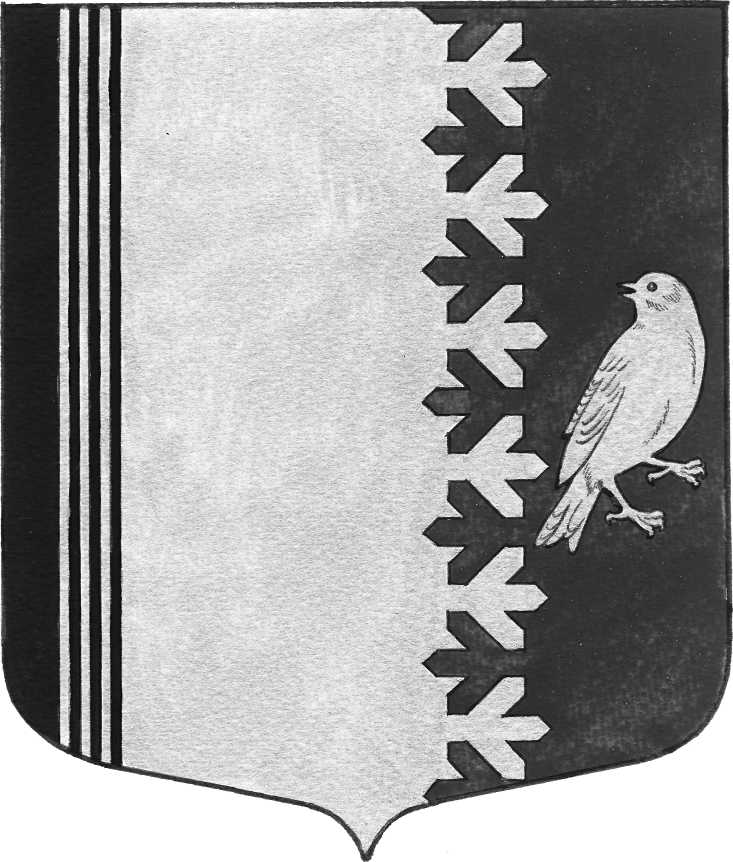 АДМИНИСТРАЦИЯ МУНИЦИПАЛЬНОГО ОБРАЗОВАНИЯШУМСКОЕ СЕЛЬСКОЕ ПОСЕЛЕНИЕКИРОВСКОГО МУНИЦИПАЛЬНОГО РАЙОНАЛЕНИНГРАДСКОЙ ОБЛАСТИ                                     П О С Т А Н О В Л Е Н И Еот 17 ноября 2022 года № 266Об утверждении общих требований к внешнему виду и оформлению ярмарок, проводимых на территории муниципального образования Шумское сельское поселение Кировского муниципального района Ленинградской областиВ соответствии с п. 2.3 Порядка организации ярмарок и продажи товаров на них на территории Ленинградской области, утвержденного постановлением Правительством Ленинградской области от 29.05.2007 г. № 120, распоряжением Комитета по развитию малого, среднего бизнеса и потребительского ранка Ленинградской области от 21.10.2022 г. № 287-р, постановляю:Утвердить общие требования к внешнему виду и оформлению ярмарок, проводимых на территории МО Шумское сельское поселение согласно приложению, к настоящему постановлению.Настоящее постановление подлежит официальному  опубликованию в газете «Вестник МО Шумское сельское поселение Кировского муниципального образования  Ленинградской области»  и размещения на сайте администрации по адресу: http://шумское.рф/ .Постановление вступает в силу со дня его официального опубликования.Контроль за исполнением настоящего Постановления оставляю за собой.Глава администрации                                                                     В.Л. УльяновРазослано: дело, прокуратура КМР, Газета «Вестник МО Шумское сельское поселение» сайт  Приложение № 1к постановлению администрации 
Шумского сельского поселения 
Кировского муниципального района 
Ленинградской области
от  17 ноября 2022 № 266 Общие требования к внешнему виду и оформлению ярмарок, проводимых на территории муниципального образования Шумское сельское поселение Кировского муниципального района Ленинградской области1. Общие положения		Настоящие общие требования к внешнему виду и оформлению ярмарок, проводимых на территории МО Шумское сельское поселение разработаны во исполнение требований Порядка организации ярмарок и продажи товаров на них на территории Ленинградской области, утвержденного постановлением Правительства Ленинградской области от 29.05.2007 № 120 «Об организации розничных рынков и ярмарок на территории Ленинградской области», Областного закона Ленинградской области от 02.07.2003 № 47-оз «Об административных правонарушениях» и в целях:формирования унифицированного подхода к внешнему виду и оформлению ярмарок, проводимых на территории Ленинградской области, в том числе в части размещения и оборудования мест для продажи товаров (выполнения работ, оказания услуг) и мест общего пользования на ярмарках, информационно-рекламного оформления, в том числе обеспечения сопутствующих мероприятий;повышения престижа и популярности ярмарочных мероприятий у жителей и гостей Ленинградской области;обеспечения комплексного (концептуального) подхода при организации ярмарочной торговли в Ленинградской области;формирование общих принципов благоустройства территорий ярмарочных площадок в муниципальных образованиях Ленинградской области.2. Мероприятия по установлению общих (рамочных) требований к внешнему виду и оформлению ярмарок
на территории муниципального образования Шумское сельское  поселение Кировского муниципального района Ленинградской области1.  Общие (рамочные) требования к внешнему виду и оформлению ярмарок включают в себя:требования к оборудованию мест для продажи товаров (выполнения работ, оказания услуг); требования к информационному обеспечению проведения ярмарки.2. Соблюдение общих (рамочных) требований к внешнему виду
и оформлению ярмарки обеспечивается организатором ярмарки. За несоблюдение
установленных общих (рамочных) требований к внешнему виду
и оформлению ярмарки организатор ярмарки может быть привлечен
к административной ответственности, предусмотренной законодательством
Ленинградской области.3. Оборудование мест для продажи товаров
(выполнения работ, оказания услуг)Оформление ярмарок должно осуществляться в единой стилистической
концепции, в том числе с использованием брендированного фирменного стиля.Места для продажи товаров (выполнения работ, оказания услуг) (далее -
торговые места) должны размещаться в соответствии со схемой размещения торговых
мест на ярмарке. На торговых местах должны использоваться следующие виды оборудования:легковозводимые сборно-разборные конструкции (торговые палатки)
единого цветового решения. Торговая палатка, а также прилегающая к ней
территория должны содержаться в чистоте.Требования к торговым палаткам:габариты исходного модуля:глубина - не более 2 м;
ширина - не более 2,5 м;
высота - не более 3,0 м;место для выкладки товаров (прилавок) торговой палатки должно располагаться на высоте не более 1,1 м от уровня земли;кровля палатки должна быть односкатной (с минимальным уклоном 5%
в сторону задней стенки) или двускатной;допустимо размещение вывески (информационной конструкции с указанием
наименования хозяйствующего субъекта и (или) торгового объекта, категории
товара, рода выполняемых работ, типа оказываемых услуг и т.п.). В случае
размещения нижняя граница вывески должна находиться на высоте не менее 2,3 м;допускается установка торговых палаток группами, не более 20 штук, при
этом общая их общая площадь не должна превышать 160 кв.м;расстояние между группами торговых палаток должно быть не менее1,4 м.передвижные (мобильные) нестационарные торговые объекты (торговые
автофургоны, автолавки, прицепы, полуприцепы), передвижные средства торговли,а также прилегающая к ним территория должны содержаться в чистоте.Требования к передвижным средствам торговли:габариты передвижных средств торговли:длина - не более 6 м;ширина - не более 2,5 м;высота - не более 2,5 м;место для выкладки товаров (прилавок) передвижных средств торговли должно быть расположено на высоте не более 1,3 м от земли;при оказании посредством передвижных средств торговли услуг общественного питания у каждого объекта должны быть установлены урны, которые следует очищать по мере заполнения, но не реже 1 раза в сутки;перед передвижным средством торговли, предоставляющим услуги общественного питания, рекомендуется размещать табличку с меню;над торговым окном должен быть организован навес или козырек шириной не менее 0,3 м;допустимо размещение вывески;,передвижные средства торговли должны располагаться в едином порядке (по одной линии);торговые автоматы (вендинговые автоматы), торговые автоматы, а также прилегающая к ним территория должны содержаться в чистоте;торговые столы, стулья, прилавки единого образца.Торговые места рекомендуется оформлять скатертями единого образца, высокой степени износостойкости и водонепроницаемости по заявленному количеству торговых мест.Специальная форма (фартуки) и бейджи продавцов рекомендуется оформлять в едином стиле. При проведении праздничных ярмарок допускается использование национальных, фольклорных и иных элементов оформления, средств декора, связанных с тематикой проводимого мероприятия.4. Информационное обеспечение проведения ярмаркиУ входа на ярмарку должна быть расположена доступная для обозрения посетителей вывеска, содержащая напечатанная крупным шрифтом информация:наименование ярмарки (например: «Ленинградские ярмарки»);дни и часы работы ярмарки.На доступном для посетителей месте должен быть оборудован информационный стенд, на котором должна содержаться информация:наименование организатора ярмарки.фамилия, имя и отчество ответственного лица организатора ярмарки (администратора ярмарки) и его контактный номер телефона.на регулярных ярмарках необходимо указывать количество свободных мест для продажи товаров (выполнения работ, оказания услуг). Информация должна обновляться по мере изменения количества свободных мест;номера телефонов Территориального отдела управления Федеральной службы по надзору в сфере защиты прав потребителей и благополучия человека в Кировском районе, Управления МВД России по Кировскому району Отделения полиции № 111, 131 пожарной части ОГПС Кировского района ГКУ Леноблпожспас, Межрайонной инспекции ФНС России № 2 по Ленинградской области, администрации МО Шумское сельское поселение  (в сфере торговой деятельности).Каждое торговое место должно иметь ламинированную табличку с номером места в соответствии со схемой размещения торговых мест ярмарки. Табличка закрепляется на видном для покупателей месте и должна содержать следующую информацию:- наименование участника ярмарки (для индивидуальных предпринимателей - Ф.И.О. индивидуального предпринимателя; для юридических лиц - наименование юридическое лица; для крестьянских (фермерских) хозяйств - наименование «Крестьянское (фермерское) хозяйство (Ф.И.О. главы КФХ либо юридическое (официальное) наименование хозяйства)»; для граждан, не являющихся индивидуальными предпринимателями - Ф.И.О. гражданина, указание на статус (личное -подсобное хозяйство / садоводство / огородничество / животноводство / самозанятый), населенный пункт (район, регион) осуществления гражданином деятельности.Вся информация должна быть напечатана на русском языке, должна быть достоверной, актуальной на дату проведения ярмарки и иметь подпись администратора ярмарки.